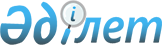 Об утверждении Правил передачи электроэнергии по электрическим сетям регионального и/или местного уровней
					
			Утративший силу
			
			
		
					Совместный приказ Министра энергетики, индустрии и торговли Республики Казахстан от 20.11.1998 г. N 239 и Председателя Комитета Республики Казахстан по регулированию естественных монополий и защите конкуренции от 12.11.1998 г. N 23-ОД. Зарегистрирован в Министерстве юстиции Республики Казахстан 04.03.1999 г. за N 699. Утратил силу - совместным приказом Министра энергетики и минеральных ресурсов РК от 19.05.2005 г. N 152 и Председателя Агентства РК по регулированию естественных монополий от 31.05.2005 г. N 177-ОД




Извлечение из совместного приказа






 Министра энергетики, индустрии и торговли РК 






от 19.05.2005 г. N 152 и Председателя Агентства 






Республики Казахстан по регулированию естественных 






монополий от 31.05.2005 г. N 177-ОД





      "Во исполнение распоряжения Премьер-Министра Республики Казахстан от 20 марта 2004 года N 77-р "О мерах по совершенствованию подзаконных актов" в целях приведения нормативных правовых актов в соответствие с законодательными и иными нормативными правовыми актами Республики Казахстан, ПРИКАЗЫВАЕМ:






      1. Признать утратившими силу совместные приказы:






      Совместный приказ Министра энергетики, индустрии и торговли Республики Казахстан от 20.11.1998 г. N 239 и Председателя Комитета Республики Казахстан по регулированию естественных монополий и защите конкуренции от 12.11.1998 г. N 23-ОД "Об утверждении Правил передачи электроэнергии по электрическим сетям регионального и/или местного уровней"...






      2. Настоящий приказ вводится в действие со дня его подписания.






 






Министр энергетики и минеральных        Председатель Агентства 






ресурсов Республики Казахстан           Республики Казахстан по






                                        регулированию естественных 






                                        монополий".






--------------------------------------------------------------------






 





 



 



      Во исполнение 
 постановления 
 Правительства Республики Казахстан от 31 июля 1997 года N 1193 "О дополнительных мерах по выполнению Программы приватизации и реструктуризации в электроэнергетике и дальнейшему реформированию электроэнергетического рынка" приказываем: 



      1. Утвердить Правила передачи электроэнергии по электрическим сетям регионального и/или районного уровней. 



      2. Установить, что настоящие Правила обязательны для всех субъектов рынка независимо от формы собственности и ведомственной принадлежности.



      3. Контроль за выполнением настоящего приказа возложить на Департамент электроэнергетики и твердого топлива Министерства энергетики, индустрии и торговли и Управление надзора за соблюдением антимонопольного законодательства Комитета Республики Казахстан по регулированию естественных монополий и защите конкуренции.



      4. Установить, что настоящий приказ вводится в действие с момента его регистрации в Министерстве юстиции.


  Председатель-Министр                    Министр




  Комитета Республики Казахстан           энергетики, индустрии 




  по регулированию естественных           и торговли




  монополий и защите конкуренции          Республики Казахстан




                              Правила






              передачи электроэнергии по электрическим 






             сетям регионального и/или местного уровней



 



      Настоящие Правила разработаны в соответствии с основными положениями формирования свободного рынка электроэнергии, изложенными в постановлении Правительства Республики Казахстан от 31 июля 1997 года N 1193 "О дополнительных мерах по выполнению Программы приватизации и реструктуризации в электроэнергетике и дальнейшему реформированию электроэнергетического рынка". 



      Введение в действие данных Правил преследует цель обеспечения свободного доступа участников рынка электроэнергии к электрическим сетям регионального и/или местного уровней и регулирования отношений, возникающих между субъектами рынка при совершении ими сделок по передаче электроэнергии по указанным сетям. 



      Настоящие Правила обязательны для всех субъектов рынка электроэнергии Республики Казахстан независимо от формы собственности и ведомственной принадлежности. 



      1. В настоящих Правилах используются следующие понятия: 



      электрические сети межрегионального уровня - линии электропередачи высокого напряжения, как правило, 1150, 500, 220 кВ, образующие национальную систему передачи электрической энергии; 



      электрические сети регионального уровня - электрические сети, как правило, напряжением 110,35 кВ, осуществляющие передачу электроэнергии от понизительных подстанций сетей межрегионального уровня и местных энергопроизводящих предприятий до потребителей, присоединенных непосредственно к электрическим сетям регионального уровня и электрических сетей местного уровня; 



      электрические сети местного уровня - как правило, сети напряжением 6-10 кВ и менее, осуществляющие передачу и распределение электрической энергии до конечных потребителей промышленного, сельскохозяйственного, коммунально-бытового назначения и других, расположенных на территории городских и сельских районов; 



      транзитный переток мощности (поток энергии в секунду) - переток мощности через межрегиональные, региональные и местные сети от энергопроизводящей организации до потребителя; 



      технический оператор рынка: на межрегиональном уровне - центральное диспетчерское управление (ЦДУ), на региональном - оперативно подчиненный ЦДУ региональный диспетчерский центр (РДЦ), контролирующий и обеспечивающий оптимальные технические условия реализации контрактных обязательств с учетом системных критериев по обеспечению надежности функционирования Единой энергетической системы Республики Казахстан в соответствии с принципами и структурой оперативно-диспетчерского управления. 



      Субъектами рынка электроэнергии являются: 



      энергопроизводящая организация - организация, производящая электрическую мощность и энергию и имеющая лицензию на производство электрической энергии; 



      потребитель - физическое или юридическое лицо, потребляющее электроэнергию покупную или собственного производства и нуждающееся в ее передаче по сетям межрегионального и/или регионального, и/или местного уровней; 



      электросетевая компания - организация, осуществляющая на договорной основе передачу электроэнергии по принадлежащим ей электрическим сетям и имеющая лицензию на передачу или распределение электрической энергии; 



      заказчик - субъект рынка электроэнергии, заключающий договор на передачу электроэнергии с электросетевой компанией; 



      поставщик - субъект рынка, осуществляющий продажу потребителям произведенной им или купленной электроэнергии. В зависимости от заключенных договоров в роли поставщика могут выступать: энергопроизводящие организации, электросетевые компании (до завершения реализации Программы по дальнейшему развитию рынка электроэнергии на 1997-2000 годы),торгово-посреднические организации и частные предприниматели. 



      2. Электросетевая компания, осуществляющая передачу электроэнергии по сетям регионального и/или местного уровней, обязана заключить договор на передачу электроэнергии с каждым субъектом рынка, кто к ней обратится, при следующих условиях: 



      1) если заявленная мощность на границе сетей межрегионального и регионального уровня составляет не менее 1 МВт в случае поставки электроэнергии от внешней энергопроизводящей организации по электрическим сетям межрегионального уровня; 



      2) если он или его потребитель, не имеет задолженности оплаты перед электросетевой компанией за электроэнергию (если электросетевая компания осуществляет куплю-продажу электроэнергии) и/или ее передачу; 



      3) если потребитель с заявленной мощностью 750 кВА и более имеет приборы коммерческого учета электроэнергии, позволяющие контролировать потребление мощности по зонам суток (согласно графика поставки) с сохранением учетной информации на срок не менее 3-х месяцев либо обеспечивающие автоматическую передачу данной информации техническому оператору; 



      4) если потребитель имеет заявленную мощность до 750 кВА и оснащен приборами коммерческого учета индукционного типа установленного образца согласно Правил пользования электрической энергией (утверждены Министерством энергетики и угольной промышленности Республики Казахстан 5. 12.1996 г. N 169, зарегистрированы Министерством юстиции 28.04.1997 г. N 293). 



      Если потребители заказчика не имеют соответствующих приборов учета, предусмотренных подпунктами 3,4, то по заявке заказчика электросетевая компания обязана установить их в согласованные с заказчиком или его потребителем сроки за счет средств заказчика или его потребителя. <*> 



      Сноска. Пункт 2 - в новой редакции согласно совместному приказу Агентства РК по регулированию естественных монополий и защите конкуренции и Министерства энергетики, индустрии и торговли РК от 29.3.1999г. N 04-ОД и от 29.03.99г. N 73 
 V990738_ 
 . 



      3. Заказчик не позднее одного месяца до начала поставки электроэнергии потребителям подает заявку в электросетевую компанию на заключение договора на передачу электроэнергии собственного производства и/или покупной электроэнергии по электрическим сетям регионального и/или местного уровней. 



      Заявка, поданная заказчиком в электросетевую компанию, должна содержать: 



      1) сведения о планируемом объеме передаваемой электроэнергии с его распределением по кварталам, месяцам с указанием максимума потребляемой активной и реактивной мощности и характерных почасовых суточных графиков потребляемой электроэнергии рабочего и выходного дня; 



      2) копии договоров купли-продажи электроэнергии, заключенные с энергопроизводящей организацией (если передаче подлежит покупная электроэнергия) и/или потребителями; 



      3) копию договора с электросетевой компанией, занимающейся передачей электроэнергии по электрическим сетям межрегионального уровня (при передаче электроэнергии от внешней энергопроизводящей организации по сетям межрегионального уровня). 



      Электросетевая компания в 10-дневный срок со дня подачи заявки заказчиком должна получить экспертное заключение технического оператора о технической реализуемости передачи электроэнергии. 



      При положительном экспертном заключении технического оператора электросетевая компания обязана в 10-дневный срок заключить договор на передачу электроэнергии с заказчиком. 



      При возникновении у заказчика необходимости внесения корректировок в объемы передаваемой электроэнергии электросетевая компания обязана при наличии положительного экспертного заключения технического оператора и согласия энергопроизводящей организации не более, чем в недельный срок заключить дополнительное соглашение к договору на передачу, предусматривающее указанные выше изменения договорных условий. 



      4. Техническая возможность пропуска транзитного перетока через электрические сети регионального и/или местного уровней определяется техническим оператором на основе выполнения расчетов по утвержденной ЦДУ программе расчета установившихся режимов. 



      5. Потребитель мощностью 750 кВА и более не позже, чем за 1 месяц до начала поставки электроэнергии обязан поставить в известность поставщика и технического оператора о смене поставщика электроэнергии и/или расторжении действующего на тот момент договора на электроснабжение, а остальные потребители - не позже, чем за 10 дней. 



      6. Потребитель, получающий электроэнергию транзитным перетоком от энергопроизводящей организации и использующий для этих целей линии электропередачи межрегионального и регионального уровней, несет все ограничения, связанные с работой этих линий. 



      Условия электроснабжения Потребителей, имеющих аварийную бронь, должны быть оговорены отдельным договором между электросетевой компанией и Заказчиком. 



      7. Потребитель мощностью 750 кВА и более до 12-00 часов текущего дня обязан сообщать техническому оператору по электронной почте, телетайпу или факсу за подписью ответственного лица фактическое значение потребленной электроэнергии и мощности по часам за прошедшие сутки. 



      Потребитель мощностью до 750 кВА обязан сообщать фактические объемы потребленной электроэнергии ежедекадно. 



      Потребитель несет полную ответственность за достоверность и своевременность представленных данных. 



      8. Тариф на передачу электроэнергии по электрическим сетям межрегионального, регионального и/или местного уровней утверждается государственным органом, уполномоченным осуществлять контроль и регулирование деятельности субъектов естественной монополии. Оплата услуг по передаче электроэнергии по электрическим сетям регионального и/или местного уровней производится путем 100%-ной подекадной предоплаты договорного объема транспортируемой электроэнергии с последующим перерасчетом по факту передачи. 



      9. Фактический объем поставки электроэнергии через сети регионального и/или местного уровней должен быть подтвержден показаниями коммерческих приборов учета на границе балансовой принадлежности электрических сетей электросетевой компании. 



      10. Допустимым без дополнительных согласований считается отклонение до +5% фактического объема месячного потребления от 



               - договорного объема поставки. 



      11. Потери электроэнергии в сетях регионального и/или местного уровней определяются электросетевой компанией для каждого потребителя на основании согласованных в установленном порядке усредненных нормативных характеристик сетей соответствующего класса напряжения, по которым осуществляется передача электроэнергии, и объемов передаваемой электроэнергии. 



      Стоимость потерь энергопроизводящей организации оплачивается поставщиком или потребителем. 



      12. Если объем превышения транспортируемой электроэнергии через электрические сети регионального и/или местного уровней по сравнению с договорным приводит к нарушению технологических условий функционирования электрической системы, техническим оператором рынка применяются принудительные ограничения согласно действующих инструкций ЦДУ и/или вводится в действие автоматика ограничения перетока мощности (АОПМ). 



      13. При возникновении у потребителя необходимости в увеличении суточного электропотребления поставщик имеет право по согласованию с техническим оператором приобрести дополнительные объемы электроэнергии на рынке наличной электроэнергии (спот рынке) посредством обращения в торговую службу ЦДУ не позднее, чем за два часа до срока исполнения заказа. 



      14. Если заказчик снижает объем передачи электроэнергии через электрические сети регионального и/или местного уровней по сравнению договорным допустимым, то он оплачивает услуги электросетевой компании в полном объеме, отвечающем договорным обязательствам, до момента заключения дополнительного соглашения, предусматривающего изменение условий договора на передачу электроэнергии. 



      15. За качество электроэнергии ответственность перед потребителем несут технический оператор рынка и поставщик согласно условий договора. 



      Для обеспечения качества электроэнергии (частоты и напряжения) энергопроизводящие организации, а также потребители электроэнергии могут объединяться в пулы резерва мощности. Технический оператор рынка определяет необходимый объем, структуру и место размещения резерва мощности с учетом пропускной способности существующих электрических сетей. 



 

					© 2012. РГП на ПХВ «Институт законодательства и правовой информации Республики Казахстан» Министерства юстиции Республики Казахстан
				